В соответствии с Правилами введения чрезвычайных ситуаций в лесах, возникших вследствие лесных пожаров, и взаимодействия органов государственной власти, органов местного самоуправления в условиях таких чрезвычайных ситуаций, утвержденных постановлением Правительства Российской Федерации от 17.05.2011 № 376 «О чрезвычайных ситуациях в лесах, возникших вследствие лесных пожаров», Федеральным законом от 21.12.1994 № 68-ФЗ «О защите населения и территорий от чрезвычайных ситуаций природного и техногенного характера», в связи с ухудшением противопожарной обстановки, возникновением возгорания в лесах на территории Алатырского района: 1. Ввести режим функционирования «Чрезвычайная ситуация муниципального характера»  в границах ФГБУ «Государственный природный заповедник «Присурский»  с 11 августа 2021 года до особого распоряжения.2. Установить муниципальный уровень реагирования для органов управления и сил  Алатырского районного звена территориальной подсистемы Чувашской Республики единой государственной системы предупреждения и ликвидации чрезвычайных ситуаций (далее – ТП РСЧС Чувашской Республики). 3. Органам управления и силам Алатырского районного звена ТП РСЧС Чувашской Республики организовать проведение работ по ликвидации чрезвычайной ситуации в лесах, всестороннее обеспечение действий сил и средств, привлеченных к ликвидации чрезвычайной ситуации в лесах, поддержание общественного порядка в ходе их проведения, а также привлечение при необходимости в установленном порядке общественных организаций и населения к ликвидации возникшей чрезвычайной ситуации.4. Отделу культуры, по делам национальностей, спорта и информационного обеспечения совместно с сектором специальных программ организовать своевременное доведение до населения информации о введении режима функционирования «Чрезвычайная ситуация муниципального характера» в границах ФГБУ «Государственный природный заповедник «Присурский».5. Контроль за исполнением настоящего распоряжения оставляю за собой.6. Настоящее распоряжение вступает в силу после его подписания.Глава администрации                                                                                        Н.И. Шпилевая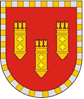 Администрация Алатырского районаЧувашской РеспубликиУлатӑр район администрацийӗ Чӑваш РеспубликинРАСПОРЯЖЕНИЕХУШУ11.08.2021 № 17811.08.2021 № 178г. АлатырьУлатӑр г.